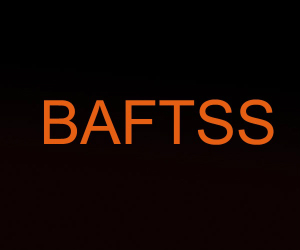 British Association of Film,
Television and Screen Studies The BAFTSS Executive Committee operates subject to the Constitution (2015) and consists of 4 named officer roles (Chair, Vice Chair, Treasurer, Secretary) and a number of additional members. All of these positions are elected. 
Where necessary, EC members will have expenses reimbursed when they attend EC meetings, AGM etc.  Responsibilities of EC Members Attend the four EC meetings:  usually held in January, April, July and November.Assume responsibility for roles as decided by the EC such as: Judging BAFTSS Awards (books, journals etc.)Assessing submissions to Conference. Assisting with Chairing etc. at Conference where possible. Occasionally attending meetings on behalf of BAFTSS. 